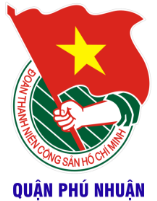 * Ghi chú: Lịch công tác tuần thay cho Thư mời đối với nội bộ cơ quan Quận Đoàn – Nhà thiếu nhi.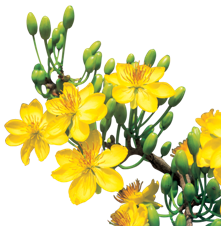 NGÀYGIỜNỘI DUNG – THÀNH PHẦNĐỊA ĐIỂMThứ Hai11-0208g00- Họp mặt cán bộ - CNV cơ quan đầu Xuân Kỷ Hợi 2019 (toàn thể CB-CNV cơ quan)Sảnh AThứ Hai11-0214g00- Họp giao ban Khối Địa bàn dân cư (BTV/QĐ, BMT, cơ sở)Phòng họpThứ Ba12-0208g00- Tham dự họp giao ban Dư luận xã hội quận (đ/c M.Tấn)HT/QUThứ Ba12-0209g00- Trao đổi và quay phim gương giao lưu trong Hội trại Tòng quân 2019 (đ/c T.Trí, Hoàng)Cơ sởThứ Ba12-0215g00- Họp Bảng phân công tổ chức Hội trại Tòng quân năm 2019 (TT/QĐ, BMT, các đ/c được phân công)Phòng họpThứ Tư13-0209g00- Làm việc với Đảng ủy Phường 15 về công tác tổ chức Đại hội điểm Hội LHTN Việt Nam phường 15 (Thường trực Hội LHTN Việt Nam quận)Cơ sởThứ Tư13-0214g00- Tham dự Họp mặt Đảng viên trẻ - Đoàn viên ưu tú Phường 3 (Đ/c M. Tuấn)HTUBND P.3Thứ Tư13-0216g00- Hội ý Thường trực Quận ĐoànPhòng TTThứ Tư13-0217g00- Hội ý BGĐ/NTNPhòng TTThứ Năm14-02Cả ngày- Trao đổi và quay phim gương giao lưu trong Hội trại Tòng quân 2019 (đ/c T.Trí, Hoàng)Cơ sởThứ Sáu15-0208g30- Họp BTV, Trưởng – Phó banPhòng TTThứ Sáu15-0214g00- Tham dự họp triển khai các nội dung hoạt động Tháng Thanh niên năm 2019 (đ/c M.Tuấn, BMT)HT/TĐThứ Sáu15-0216g00- Tham dự họp mặt đầu năm BGĐ/NTN 24 quận huyện (BGĐ/NTN)NTN/TP – NTN/Q.9Thứ Bảy16-0208g00- Tham dự Chương trình Lãnh đạo Thành phố gặp gỡ thiếu nhi Xuân Kỷ Hợi năm 2019 (đ/c M.Tấn, HĐĐ)HT/TPChủ nhật17-02Chủ nhật17-02- CLB - Đội nhóm năng khiếu sinh hoạt vào Thứ 7 hàng tuần tại NTN.- CLB Chỉ huy Đội sinh hoạt vào 14g00, Thứ 7 hàng tuần tại NTN.- CLB Sao Bắc Đẩu sinh hoạt vào sáng CN hàng tuần tại CV.Gia Định.- Đội nghi lễ sinh hoạt chiều thứ Bảy, Chủ nhật tại Sảnh A – NTN.- Sinh hoạt CLB PTMN lúc 17g30 Chủ nhật hàng tuần – Sảnh C.- Đ/c Cường học CCCT từ thứ 2 đến thứ 6 hàng tuần.- Đ/c M.Tấn học Đại học Kinh tế Cả ngày T7, sáng CN hàng tuần.- Đ/c Châu học ĐH mở cả ngày thứ 7, Chủ nhật.- Đ/c L.Anh học ĐH  sáng t3- Đ/c Quyên học ĐH Sáng thứ 2, chiều thứ 3, cả ngày thứ 4,5,6.